SYSTÉM NAKLÁDÁNÍ S ODPADY V OBCI DOBRÉ V ROCE 2020Vážení občané, tímto si Vás v tomto materiálu dovolujeme informovat o způsobech nakládání s jednotlivými druhy odpadů na území obce Dobré v průběhu kalendářního roku 2020. Základní sazba poplatku zůstává ve výši 720,- Kč a vypočítává se z údajů za rok 2018, kdy celkové náklady na sběr a svoz netříděného komunálního odpadu činily 696 858,- Kč, což znamenalo oproti roku 2017 meziroční nárůst o 153 455,- Kč. V roce 2018 obec na odpady doplácela 154 909,- Kč. V rámci výpočtu motivační složky poplatku pro rok 2020 byla vypočtena částka ve výši 791,88,- Kč/poplatník. Z této částky do sazby poplatku vstupuje pouze částka 470,- Kč, zbylých 250,- Kč tvoří základní složka poplatku. Obec Dobré tedy za každého poplatníka doplácí cca 322,- Kč.   SVOZ SMĚSNÉHO KOMUNÁLNÍHO ODPADUSvoz směsného komunálního odpadu bude i nadále zajišťovat společnost Marius Pedersen a.s., přičemž dochází ke změně periodicity svozů, která bude po celý kalendářní rok 2020 1 x za 14 dnů. Svoz tedy bude probíhat každý lichý pátek s výjimkou prvního svozu, který proběhne v sobotu 4.1. 2020. Termíny svozu směsného komunálního odpadu v kalendářním roce 2020 jsou tedy následující:Sobota 4.1. 2020Pátek 17.1., 31.1., 14.2., 28.2., 13.3., 27.3., 10.4., 24.4., 8.5., 22.5., 5.6., 19.6., 3.7., 17.7., 31.7., 14.8., 28.8., 11.9., 25.9., 9.10., 23.10., 6.11., 20.11., 4.12., 18.12. 2020 PYTLOVÝ SVOZ PLASTŮ A NÁPOJOVÝCH KARTONŮV roce 2020 bude i nadále pokračovat pytlový svoz plastů a nápojových kartonů v následujících termínech podle jednotlivých místních částí:Místní části: DOBRÉ, HLINNÉ, KAMENICE a ROVNÉSvoz bude až na 3 výjimky vyznačené červeně probíhat každý lichý pátek (periodicita 1x 14 dnů) v těchto termínech:Pátek 3.1.,  17.1., 31.1., 14.2., 28.2., 13.3., 27.3., čtvrtek 9.4., 24.4., čtvrtek 7.5., 22.5., 5.6., 19.6., čtvrtek 2.7., 17.7., 31.7., 14.8., 28.8., 11.9., 25.9., 9.10., 23.10., 6.11., 20.11., 4.12., 18.12. 2020Místní části: CHMELIŠTĚ a ŠEDIVINYSvoz bude s výjimkou konce roku 2020 probíhat s periodicitou 1 x měsíčně v těchto termínech:Pátek 3.1.,  31.1., 28.2., 27.3., 24.4., 22.5., 19.6., 17.7., 14.8., 11.9., 9.10., 6.11., 4.12., 18.12. 2020Tímto žádáme občany, aby naplněné pytle nejpozději v pátek ráno (do 7 hodin) umístili ke komunikaci. I nadále pro občany zůstává možnost plasty a nápojové kartóny vhazovat do barevně označených kontejnerů na sběrných místech či je v otevírací době vozit do areálu kompostárny v Dobrém.V případě potřeby je možné pytle bezplatně vyzvednout na obecním úřadě či v termínu svozu u posádky aut. SVOZ JEDLÝCH OLEJŮ A TUKŮSvoz jedlých olejů a tuků bude zajišťovat společnost Marius Pedersen a.s. od února 2020 společně se svozem směsného komunálního odpadu. Použitý potravinářský olej a tuk v uzavřené čiré PET lahvi bude položen na sběrnou nádobu určenou ke svozu směsného komunálního odpadu v těchto termínech:Pátek 14.2., 28.2., 13.3., 27.3., 10.4., 24.4., 8.5., 22.5., 5.6., 19.6., 3.7., 17.7., 31.7., 14.8., 28.8., 11.9., 25.9., 9.10., 23.10., 6.11., 20.11., 4.12., 18.12. 2020 BIOLOGICKÝ ODPAD ROSTLINNÉHO PŮVODU, OBJEMNÝ ODPAD, KOVY, PAPÍR A SKLO, NEBEZPEČNÝ ODPADTyto druhy odpadů je možné odevzdávat v areálu firmy KERSON spol. s r.o. ve vyhrazené provozní době, kde si je převezme odpovědný pracovník. Vyhrazená provozní doba v období od 1.4. do 31.10. 2020 je pro veřejnost:Pondělí 14-17 hodin, Čtvrtek 14-17 hodin, Sobota 9-11 hodin (o státních svátcích je areál uzavřený) Mimo uvedenou provozní dobu pouze po telefonické dohodě s vedoucím p. Petrem Prázou na čísle 606 639 457.Papír (modrá nádoba) a sklo (zelená nádoba) je možné navíc odkládat do zvláštních sběrných nádob, které jsou rozmístěny po jednotlivých místních částech (Dobré, Hlinné, Kamenice, Rovné) v rámci sběrných hnízd. Sběr a svoz nebezpečných složek komunálního odpadu je dále zajišťován dvakrát ročně jejich odebíráním na předem vyhlášených přechodných stanovištích přímo do zvláštních sběrných nádob k tomuto sběru určených. Informace o sběru jsou zveřejňovány na úřední desce obce, v místním rozhlase a na webových stránkách obce. Cílem obce Dobré je co nejvíce ZVÝŠIT podíl TŘÍDĚNÉHO odpadu a co nejvíce SNÍŽIT produkci SMĚSNÉHO komunálního odpadu.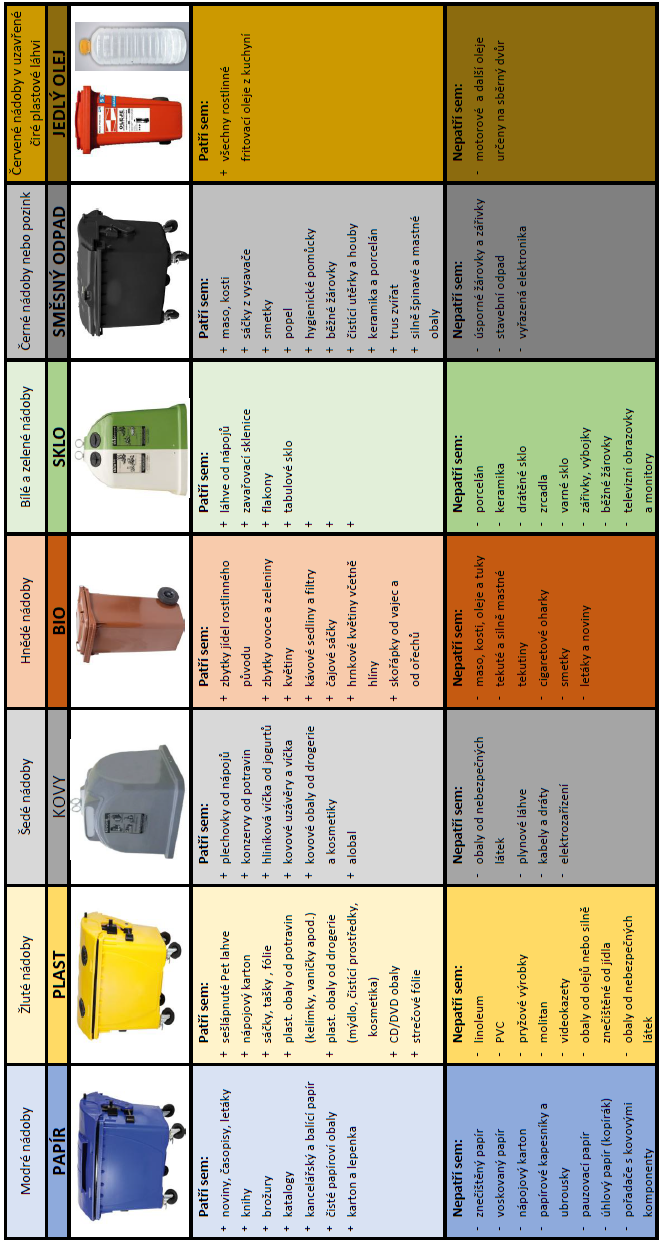 